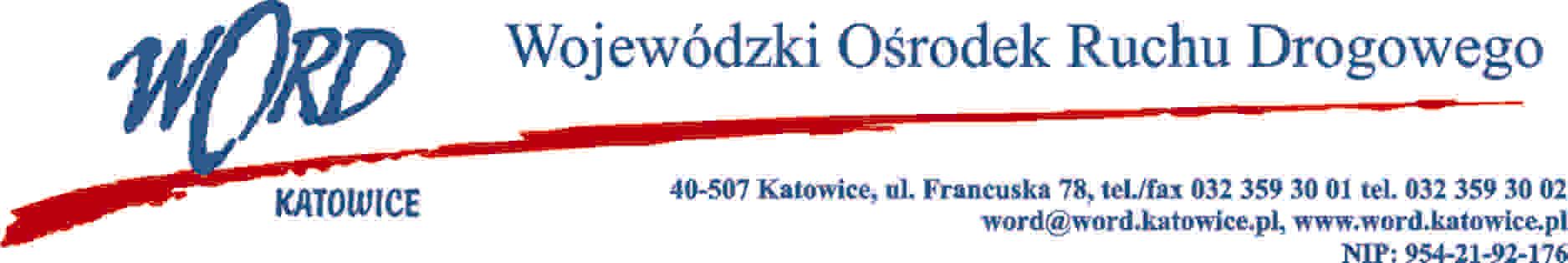 Postępowanie o udzielanie zamówienia publicznego o wartości poniżej 130.000 zł.Katowice, dnia 2.11.2023 rAT-ZP.261.454.5.2023.ŁŻInformacja o unieważnieniu postępowaniaDotyczy: postepowania pn. „Dostawa paliwa gazowego oraz świadczenie usług jego dystrybucji do obiektu Wojewódzkiego Ośrodka Ruchu Drogowego w Katowicach przy ul. Francuskiej 78”Informuję, że w przedmiotowym postępowaniu pn. „Dostawa paliwa gazowego oraz świadczenie usług jego dystrybucji do obiektu Wojewódzkiego Ośrodka Ruchu Drogowego w Katowicach przy ul. Francuskiej 78” nie złożono żadnej oferty, w związku z czym przedmiotowe postępowanie zostaje unieważnione. Dyrektor WORDKrzysztof PrzybylskiOtrzymują;Platforma a/a